Пояснительная запискаРабочая программа по внеурочной деятельности курса «Азбука добра» для 1 – 4 классов составлена на основе Федерального государственного образовательного стандарта основного общего образования,. Программы курса «Этика: азбука добра». 1 – 4 классы/автор: Н. Ф. Виноградова. Сборник программ внеурочной деятельности: 1 – 4 классы / под ред. Н. Ф. Виноградовой.   Место курса в образовательном процессе. Кружок «Азбука добра» рассчитан на 33 часа в 1 классе, 1 часа в неделю: на 34 часа во 2-4 классе, 1 часа в неделю; 135 часов всего. Цель курса – формирование у детей нравственных ориентиров при построении деятельности, общения и взаимоотношений, а также основ мировоззрения и самовоспитания.Формы и виды деятельности	игровая;познавательная;сюжетно - ролевые игры;просмотр мультфильмов;                конкурсы;посещение библиотек.Планируемые результаты освоения курса внеурочной деятельностиЛичностные и метапредметныеВ процессе освоения материалов ученик получает знания о характере взаимоотношений с другими людьми, что становится предпосылкой воспитания доброжелательного и заботливого отношения к людям, эмоциональной отзывчивости, сопереживания, сочувствия, толерантности, формирования нравственного сознания младшего школьника. Знакомясь с нравственным содержанием пословиц о добре, труде, учении, младшие школьники начинают осознавать базовые гуманистические ценности, характер отношений между людьми, необходимость бережного отношения к людям и предметам их труда. Обсуждение сказок, их инсценировка; обсуждение произведений художественной литературы – всё это нацелено на воспитание первоначальных этических представлений обучаемых (понятия добра и зла, значение «слов вежливости», правил вежливого поведения и их мотивации), развитие их эмоционального восприятия. Система вопросов и заданий, носящая диагностический и тренинговый характер, позволяет решать задачи самооценки и самопроверки, повторять, уточнять и формировать начальные нравственные представления, знакомить с нравственными понятия (например, «Что такое добрый поступок?», «Какой нравственный выбор сделал герой?», «Что можно посоветовать в этой ситуации? Как её изменить?», «Бывает ли так в реальной жизни?»). Для овладения метапредметными результатами (сравнение, анализ, синтез, обобщение, классификация по родовидовым признакам, установление аналогий и причинно-следственных связей) в материалах содержатся упражнения, способствующие активизации интеллектуальной деятельности учащихся. В них предлагается установить соответствие поступков нравственным правилам; сопоставить, сравнить героев, их поведение; классифицировать материал по разным основаниям (определить группы пословиц по теме – о добре, трудолюбии, отношении к учёбе); сравнить иллюстрации с текстом для определения эмоционального состояния героев. В целях формирования коммуникативных УУД (ведение диалога, признание возможности существования различных точек зрения и права каждого иметь свою точку зрения; выражение своего мнения и аргументация своей точки зрения; уважительное восприятие других точек зрения) в материалах для занятий представлены задания, их формирующие. Так, с учащимися организуются коллективные обсуждения, предлагаются вопросы «открытого» типа, например: «Почему?.. Как?..», которые помогают детям высказывать свою точку зрения, выслушать мнение одноклассников, т.е. работать коллективно или в группах, парах, а также задания на выбор ответа, альтернативного решения и др. Использование художественной литературы и работа в библиотеке помогает обучающимся учиться использовать различные способы поиска информации в библиотеке, Интернете. Тематика заданий этой рубрики позволяет учащимся научиться работать в библиотечном пространстве с целью решения информационных и коммуникативных задач. К 4-ому классу учащиеся полностью умеют ориентироваться в школьной библиотеке, находить нужную информацию по нравственной тематике с помощью различных каталогов.В результате изучения программы курса «Этика: азбука добра» на ступени начального общего образования планируется достижение следующих результатов: обучающиеся научатся:воспроизводить правила поведения в конкретной жизненной ситуации;оценивать своё поведение и поведение окружающих (на уроке, на перемене).использовать в речи слова вежливости;участвовать в диалоге: высказывать свои суждения по теме, анализировать высказывания собеседников, дополнять их высказывания;высказывать предположения о последствиях недобрых поступков (как в реальной жизни, так и в художественных произведениях);создавать по иллюстрации словесный портрет героя (положительный, отрицательный);описывать сюжетную картинку (серию);оценивать адекватно ситуацию и предотвращать конфликты;самостоятельно формулировать правила коллективной игры, работы.проводить хронометраж дня, анализировать свой распорядок, корректировать его;оценивать свои действия во время уроков, дежурств.воспроизводить основные требования к внешнему виду человека в практических и жизненных ситуациях;оценивать внешний вид человека.использовать в общении доброжелательный тон;оценивать характер общения (тон, интонацию, лексику), поведения в общественных местах.Содержание курса внеурочной деятельности.Школьный этикет (понятие об основных правилах поведения в школе). Правила поведения в школе, на уроке, на перемене, в столовой. Приход в школу без опозданий, правильная организация работы на уроке, учебное сотрудничество.- Школьные перемены как время активного отдыха, игры.- Поведение в столовой, правила поведения за столом.Универсальные учебные действия:Воспроизводить правила поведения в конкретной жизненной ситуации.Оценивать своё поведение и поведение окружающих (на уроке, на перемене).Правила общения (взаимоотношения с другими людьми).Правила вежливости, элементарные представления о добрых и недобрых поступках. Знакомство с образом этих поступков при помощи художественных произведений, сказок, фильмов; посредством анализа близких детям ситуаций жизни (школьного коллектива, семьи). Активное освоение в речевой и поведенческой практике «вежливых» слов, их значения в установлении добрых отношений с окружающими.Доброе, терпимое отношение к сверстнику, другу, младшим; добрые и вежливые отношения в семье, проявление элементарного уважения к родителям, близким (конкретные жизненные ситуации). Практическое знакомство с правилами коллективных игр, позволяющих играть дружно, без конфликтов. Пути выхода из конфликтной ситуации (преодоление ссор, драк, признание своей вины).Универсальные учебные действияИспользовать в речи слова вежливости. Участвовать в диалоге: высказывать свои суждения по обсуждаемой теме, анализировать высказывания собеседников, добавлять их высказывания. Высказывать предположение о последствиях недобрых поступков (в реальной жизни, героев произведений). Создавать по иллюстрации словесный портрет героя (положительный, отрицательный), описывать сюжетную картинку (серию). Оценивать адекватно ситуацию и предотвращать конфликты. Самостоятельно формулировать правила коллективной игры, работы.О трудолюбии.Значение труда в жизни людей. Учение как основной труд и обязанность школьника, виды труда детей в школе и дома (начальные представления).Прилежание и старательность в учении и труде. Трудолюбие как главная ценность человека. Элементы культуры труда. Стимулирование оценки учащихся собственного отношения к труду. Способы бережного отношения к вещам, созданным трудом других людей. Пути и способы преодоления лени, неумения трудиться (избавление от неорганизованности, недисциплинированности). Анализ и оценка своих действий во время приготовления уроков, труда, дежурства.Универсальные учебные действияПроводить хронометраж дня, анализировать свой распорядок дня, корректировать его. Оценивать свои действия по подготовке домашних заданий, труда, дежурств.Культура внешнего вида.Культура внешнего вида как чистота, опрятность, аккуратность в человеке.Правила опрятности и их значение для здоровья, уважения окружающих, собственного хорошего самочувствия. Оценка внешнего вида человека, критерии такой оценки: аккуратность, опрятность, удобство, соответствие ситуации.Универсальные  учебные действияВоспроизводить основные требования к внешнему виду человека в  практических и жизненных ситуациях. Оценивать внешний вид человека.Внешкольный этикет.Вежливое отношение к людям как потребность воспитанного человека. Особенности вежливого поведения в разных жизненных ситуациях (на улице, в транспорте, во время прогулок): уступит место маленьким и пожилым, за причинённые неудобства, неприятности надо извиниться. Правила вежливости в общении с ближайшим окружением: здороваться первым, доброжелательно отвечать на вопросы; взрослых называть на «Вы», говорить «спасибо» и «пожалуйста» и.д.Правила поведения в общественных местах (в магазине, библиотеке, театре и т.д.): не мешать другим людям, соблюдать очередь, чётко и громко высказывать обращение, просьбу.Универсальные учебные действияИспользовать доброжелательный тон в общении. Оценивать характер общения (тон, интонацию, лексику), поведения в общественных местах.Учебно-тематический план1 кл. Азбука добраУчебно-тематический план2 кл Азбука добра№п/пТемаСодержаниеКол-во часовДатаДата№п/пТемаСодержаниеКол-во часовIШкольный этикет     7ч1Мы пришли на урок.Обсуждение предложенных ситуаций. Формулирование правил поведения на уроке.12Правила поведения на урокеЗакрепление правил поведения на уроке. Разыгрывание сценок. Анализ поведения героев сказок13Зачем нужны перемены?Обсуждение поставленного перед уроком вопроса. Формулирование правил поведения на перемене. Анализ поведения героев художественных произведений14Правила поведения на переменеЗакрепление правил поведения на переменах. Разыгрывание сценок.15Мы – в школьной столовой.Экскурсия в столовую. Знакомство  с работниками столовой. Формулирование правил поведения в столовой.16Правила поведения в столовойЗакрепление правил поведения в столовой. Оказание помощи по наведению порядка в зале.17.Как быть прилежным и старательным.Понятия «старательность», «прилежность». Положительная оценка данных качеств на примерах из литературных произведений.1IIПравила общения.11ч8Зачем нужны «вежливые» словаЧтение и обсуждение произведения «Волшебное слово». Просмотр фрагментов из фильмов. Ролевая игра18Зачем нужны «вежливые» словаЧтение и обсуждение произведения «Волшебное слово». Просмотр фрагментов из фильмов. Ролевая игра19ДоброжелательностьКонкурс добрых сюрпризов.      Разыгрывание сценок    19ДоброжелательностьКонкурс добрых сюрпризов.      Разыгрывание сценок    110Мои товарищи: вежливое обращение к сверстникам.Анализ отрывков прочитанных произведений. Формулирование правил общения с товарищами111Общение по телефонуПрактическое занятие. Формулирование  правил общения по телефону. Просмотр отрывков мультфильмов. Анализ112Мой учитель.Конкурс рисунков.          Формулирование правил общения с учителями, взрослыми. Разыгрывание сценок113Общение со взрослымиЧтение и обсуждение отрывков  книг.  Экскурсия в библиотеку. Беседа с библиотекарем114Добро и зло.Проблемный вопрос: что можно считать добром и злом. Изучение поступков сказочных героев.115Думай о других: сочувствие – как его выразить?Практическое занятие. Разыгрывание сценок. Обсуждение поставленного перед уроком вопроса.116Эмоции.Просмотр  отрывков видеофильмов и их обсуждение. 117Наши имена.Знакомство с  историей имён, появлением фамилий. Обращение к одноклассникам.118Моя семья.Конкурс рисунков. Дидактическая игра   1IIIО трудолюбии.6ч19Старательность -  помощник в учебеЧтение и обсуждение отрывков детских книг120Старательность -  помощник в учебеЧтение и обсуждение отрывков детских книг121Как мы трудимся: в школе и дома.Конкурс рассказов.  122Как мы трудимся: в школе и дома.Дидактическая игра.123Бережливость: каждой вещи своё местоНаведение порядка в дневнике, портфеле. 124Бережливость: каждой вещи своё местоНаведение порядка в кабинете.  1IVКультура внешнего вида4ч25Основные правила Мойдодыра.Подготовка и проведение   праздника «В гостях у Мойдодыра»      126Основные правила Мойдодыра.Подготовка и проведение   праздника «В гостях у Мойдодыра»         127Учимся не болеть.Правила закаливания, профилактика простудных заболеваний.128Каждой вещи свое место.Просмотр  отрывков видеофильмов и их обсуждение. Развивающие игры. 1VВнешкольный этикет.5ч29Правила поведения на улице.Практическое занятие. Формулирование правил поведения на улице. Выход на улицу.130Правила поведения в транспорте.Практическое занятие. Формулирование правил поведения в транспорте. Выход на улицу.131Правила поведения в гостях.Знакомство с правилами поведения в гостях. Разыгрывание. ситуации132«Спасибо» и «пожалуйста».Экскурсия в магазин. Общение с продавцами и покупателями.133« Чтобы радость людям дарить, надо добрым и вежливым быть»Проведение и организация итогового  мероприятия.1№п/пСодержание(разделы и темы)Содержание(разделы и темы)Содержание деятельностиучащихсяКол-вочасовдата№п/пСодержание(разделы и темы)Содержание(разделы и темы)Содержание деятельностиучащихсяКол-вочасовдатаIШкольный этикетШкольный этикет51Правила поведения в школеПравила поведения в школеНазывать правила поведения в школе и определять особенности взаимоотношений с взрослыми, сверстниками.Моделировать ситуации поведения в разных школьных помещениях12Перемена с увлечениемПеремена с увлечением13Долг воспитанных ребят – режим школьный выполнятьДолг воспитанных ребят – режим школьный выполнятьВоспроизводить правила поведения в классе и при взаимоотношении со сверстниками14Взаимопомощь: учёба и трудВзаимопомощь: учёба и труд15Школьное имущество надо беречьШкольное имущество надо беречьСоставлять план работы по поддержанию чистоты и порядка в классе и школе1IIПравила общенияПравила общения116Добрый день. ЗдравствуйтеДобрый день. ЗдравствуйтеУметь применять нужные слова, сопереживать в конкретной жизненной ситуации17По стране вежливых словПо стране вежливых словМоделировать образы добрых поступков с помощью художественных произведений, сказок, фильмов18Поговорим о добротеПоговорим о добротеУметь проявлять заботу о других, сочувствие19Без друга в жизни тугоБез друга в жизни тугоМоделировать отношения друзей: как правильно себя вести и что недопустимо в дружеских отношениях110Порадовать близких – как это просто!Порадовать близких – как это просто!Уметь проявлять внимание к окружающим, заботу о них111Можно и не ссоритьсяМожно и не ссоритьсяОпределять добрые и недобрые поступки, приводить примеры112Большое значение маленьких радостейВыбирать оптимальное с позиции нравственных норм поведение во взаимоотношениях с одноклассникамиВыбирать оптимальное с позиции нравственных норм поведение во взаимоотношениях с одноклассниками113Этикет познавая, дружно, весело играем!Употреблять в различных ситуациях адекватные вежливые словаУпотреблять в различных ситуациях адекватные вежливые слова114Время надо беречь115Слово лечит, слово ранитВыбирать оптимальные с позиции нравственных норм правила вежливости с одноклассниками, друзьями, взрослымиВыбирать оптимальные с позиции нравственных норм правила вежливости с одноклассниками, друзьями, взрослыми116Я и мои друзья (справедливость, коллективизм)Моделировать пути выхода из конфликтной ситуации (предотвращение ссор, драк, признание своей вины, терпимость, толерантность)Моделировать пути выхода из конфликтной ситуации (предотвращение ссор, драк, признание своей вины, терпимость, толерантность)1IIIО трудолюбии817 Твой труд домаОценить уровень собственного самообслуживания, составить план корректировкиОценить уровень собственного самообслуживания, составить план корректировки118Учись учитьсяОпределить, чему можно научиться самому, у друзей, взрослыхОпределить, чему можно научиться самому, у друзей, взрослых119ОтветственностьПроводить хронометраж дня, анализировать свой распорядок, корректировать егоПроводить хронометраж дня, анализировать свой распорядок, корректировать его120Труд кормит, а лень портитСоставлять вместе со старшими родственниками генеалогическое древо на основе бесед с ними о поколенияхСоставлять вместе со старшими родственниками генеалогическое древо на основе бесед с ними о поколениях121Как организовать свой трудОпределить, чему можно научиться самому, у друзей, взрослыхОпределить, чему можно научиться самому, у друзей, взрослых122Даже будни может труд сделать праздничными днямиПриводить примеры значимости трудолюбия в жизни человека.Трудолюбие как главная ценность.Элементы культуры трудаПриводить примеры значимости трудолюбия в жизни человека.Трудолюбие как главная ценность.Элементы культуры труда123Цена ломтикаОбосновывать необходимость бережного отношения к любой собственности.Оценивать яркие проявления профессионального мастерства и результаты трудаОбосновывать необходимость бережного отношения к любой собственности.Оценивать яркие проявления профессионального мастерства и результаты труда124 Профессии людейОценивать яркие проявления профессионального мастерства и результаты трудаОценивать яркие проявления профессионального мастерства и результаты труда1IVКультура внешнего вида425Уход за своими вещамиОпределять оптимальные правила личной гигиены.Определять оптимальные правила личной гигиены.126Одежда будничная и праздничнаяВыбирать с позиции нравственных норм оптимальные правила опрятностиВыбирать с позиции нравственных норм оптимальные правила опрятности127По одёжке встречаютСоблюдать правила коллективной игры.Оценивать внешний вид человекаСоблюдать правила коллективной игры.Оценивать внешний вид человека128Есть обычай у ребят – гигиену соблюдатьСоставить памятку личной гигиеныСоставить памятку личной гигиены1V Внешкольный этикет629Разговор по телефонуВоспроизводить правила поведения в разговоре по телефону.Воспроизводить правила поведения в разговоре по телефону.130Поведение в гостяхВоспроизводить правила поведения в гостях.Воспроизводить правила поведения в гостях.131Я пишу письмоВоспроизводить правила поведения в конкретной жизненной ситуациВоспроизводить правила поведения в конкретной жизненной ситуаци132Правила безопасности при общении с животнымиВыбирать заботливое с позиции нравственных норм отношение к животнымВыбирать заботливое с позиции нравственных норм отношение к животным133Поведение на природеВоспроизводить правила поведения  на природеВоспроизводить правила поведения  на природе134Я в роли прохожего. Путь от дома до школыВоспроизводить правила поведения на дороге.Воспроизводить правила поведения на дороге.1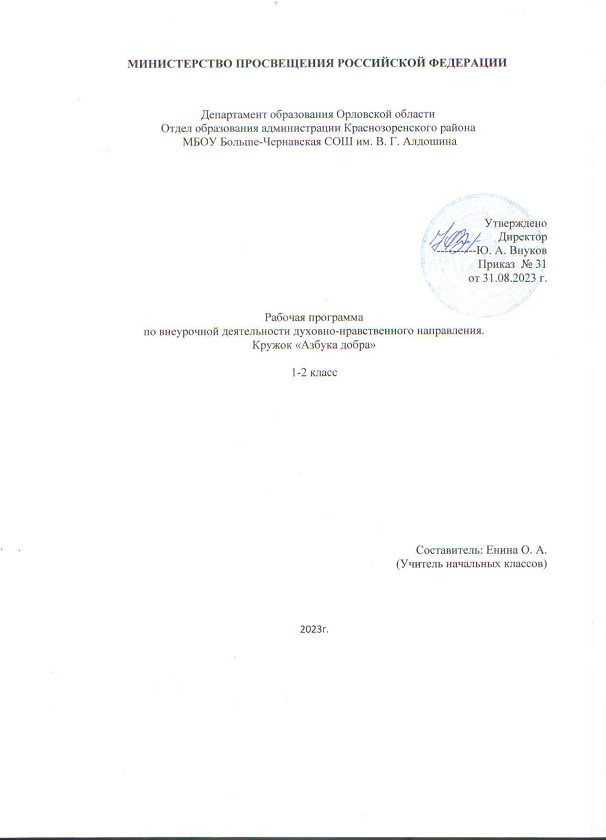 